Mesa Redonda Panamericana de San Andrés Tuxtla.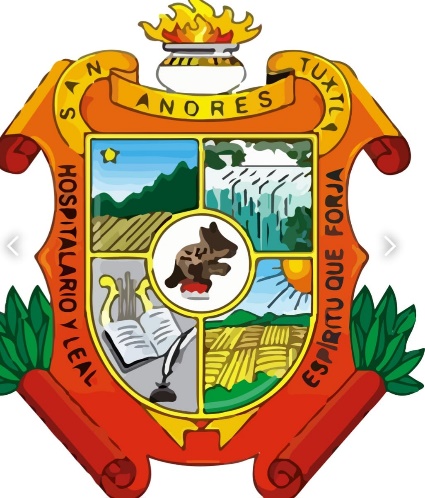 El escudo de San Andrés Tuxtla. Primer cuartel: representa la serranía de los Tuxtlas.Segundo cuartel: El Salto de Eyipantla.Tercer Cuartel: Representa el Comercio, las profesiones y oficios.Cuarto Cuartel: Se dedica a la Agricultura y Ganadería de nuestra tierra.Centro: Lo adorna un conejo que es el significado de “Los Tuxtlas, tierra de conejos”.Lidia Isabel Carrión Álvarez.Directora.